Judges and Mentors (in no particular order)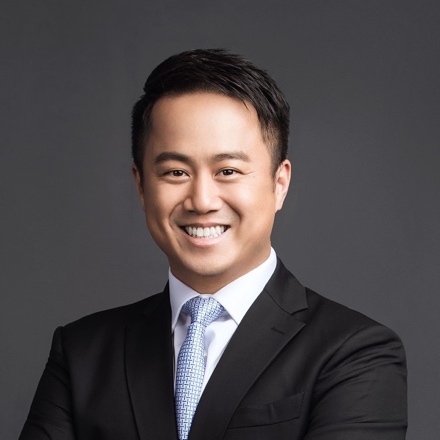 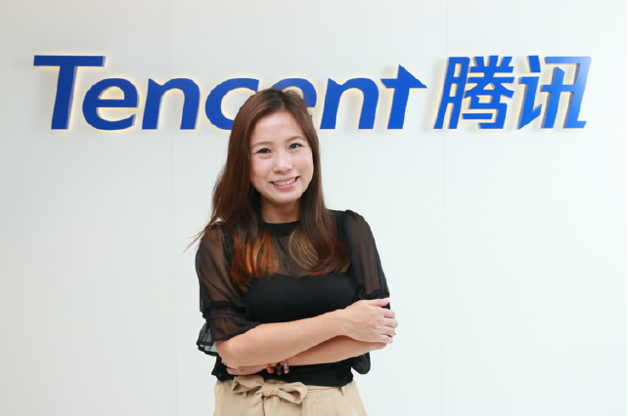 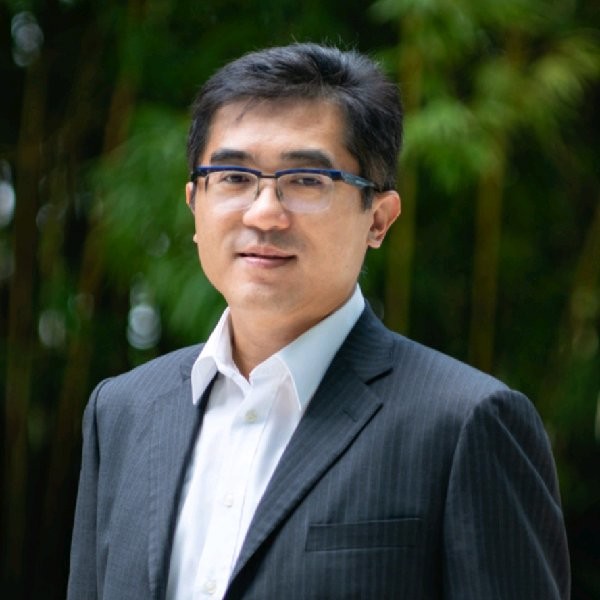 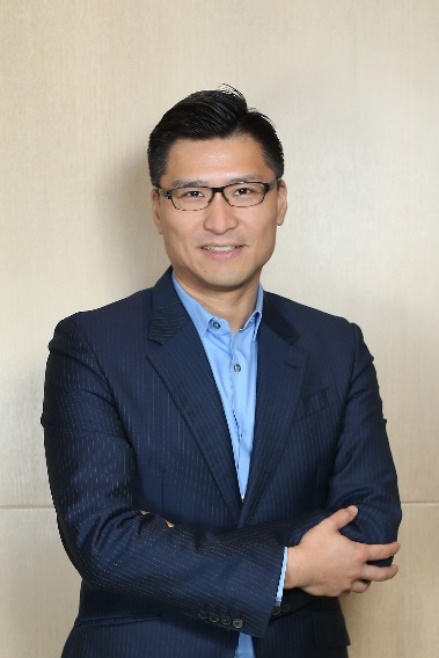 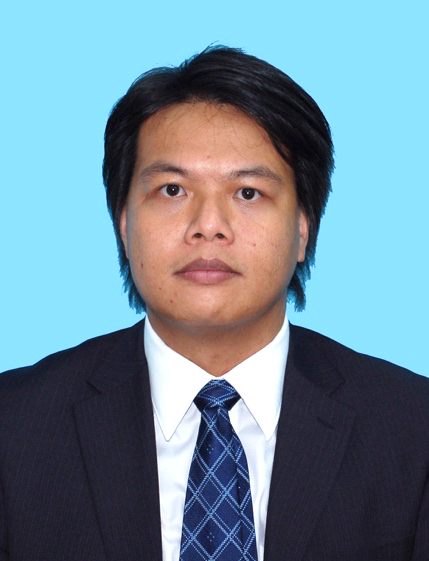 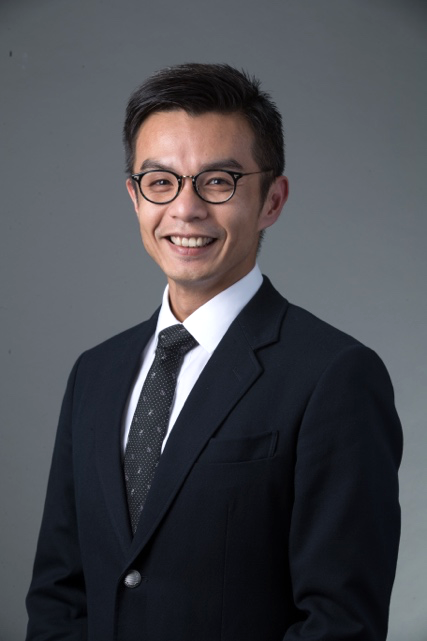 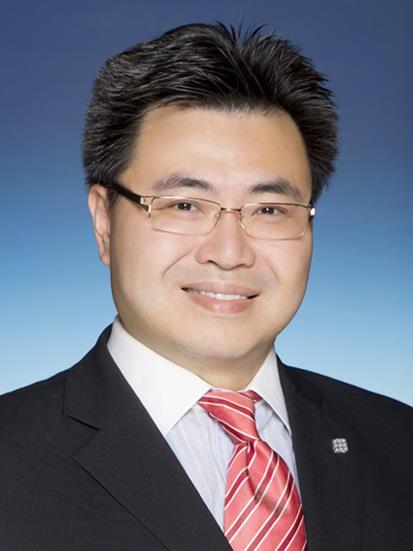 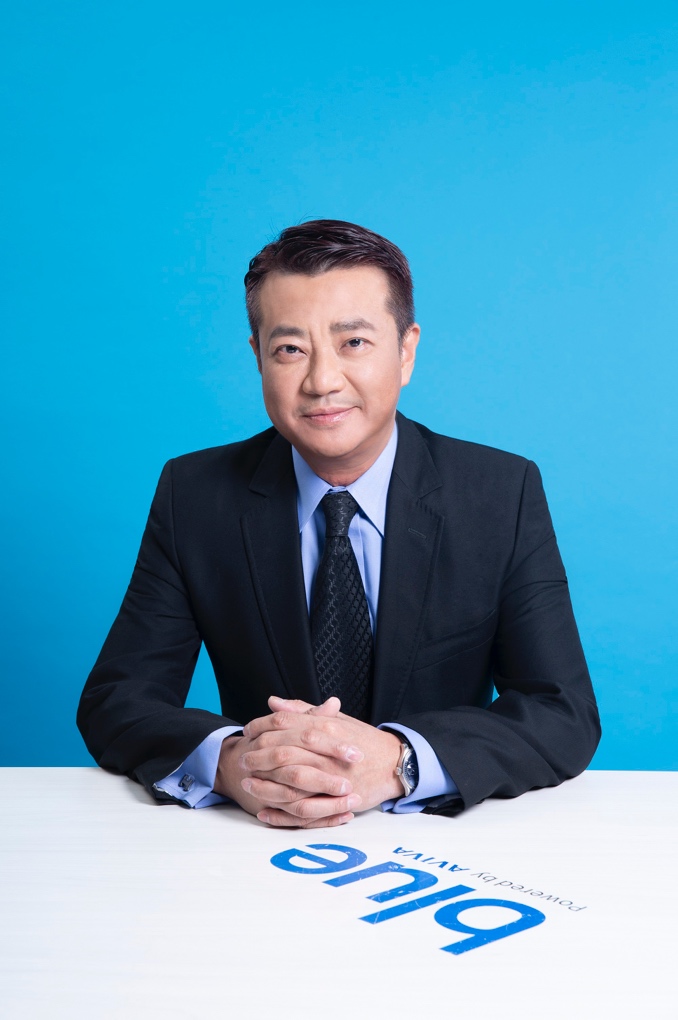 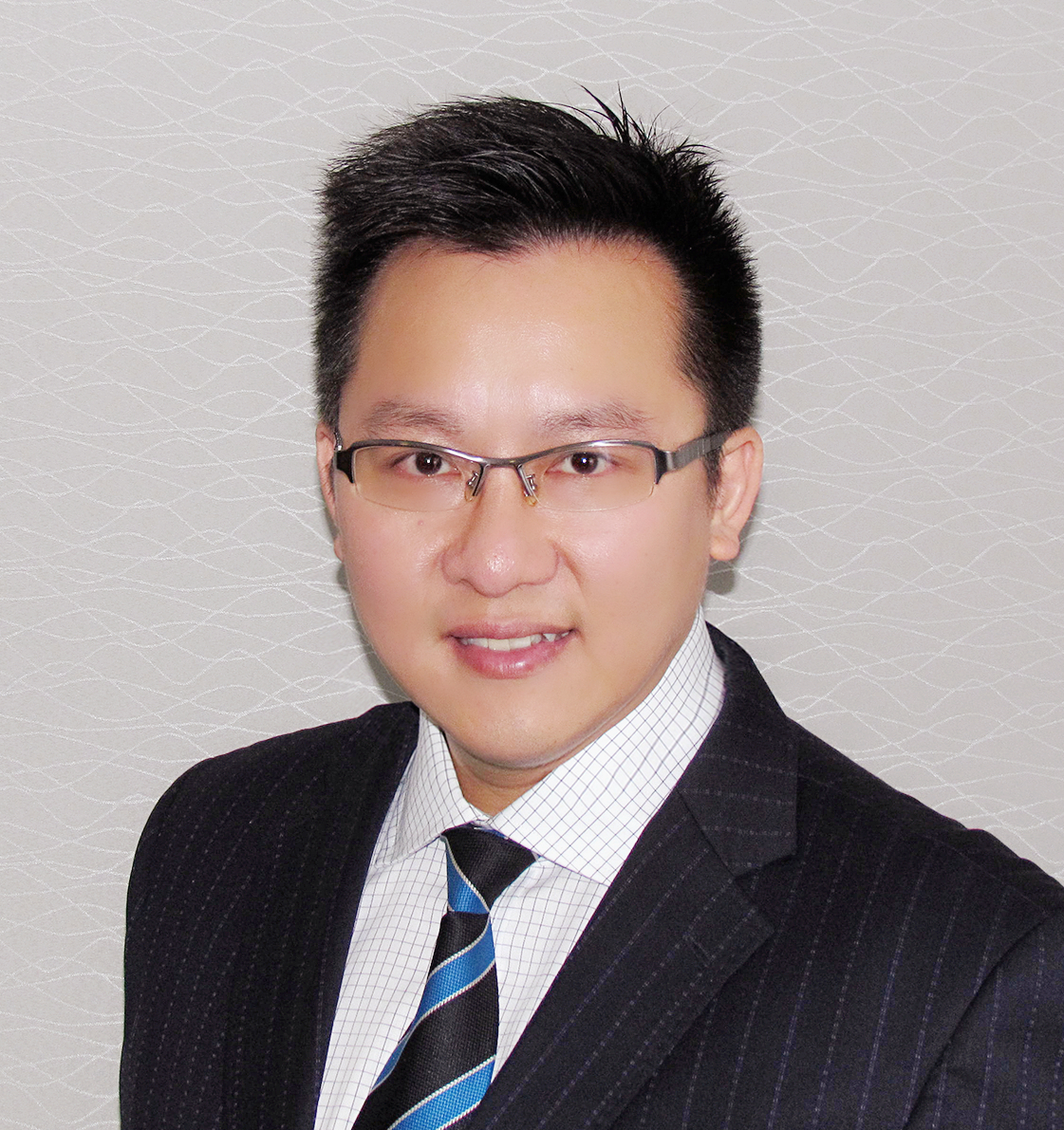 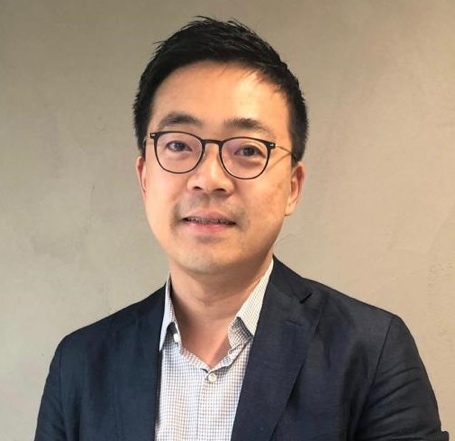 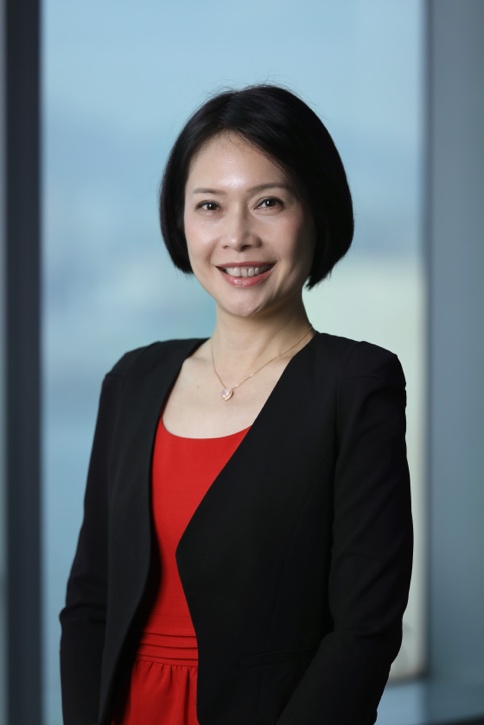 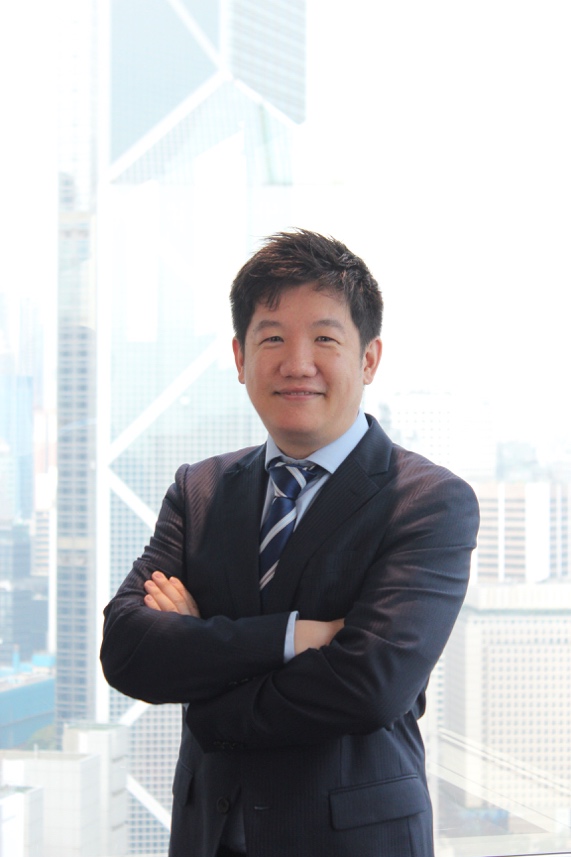 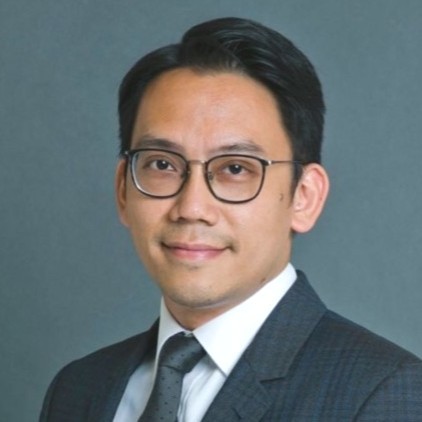 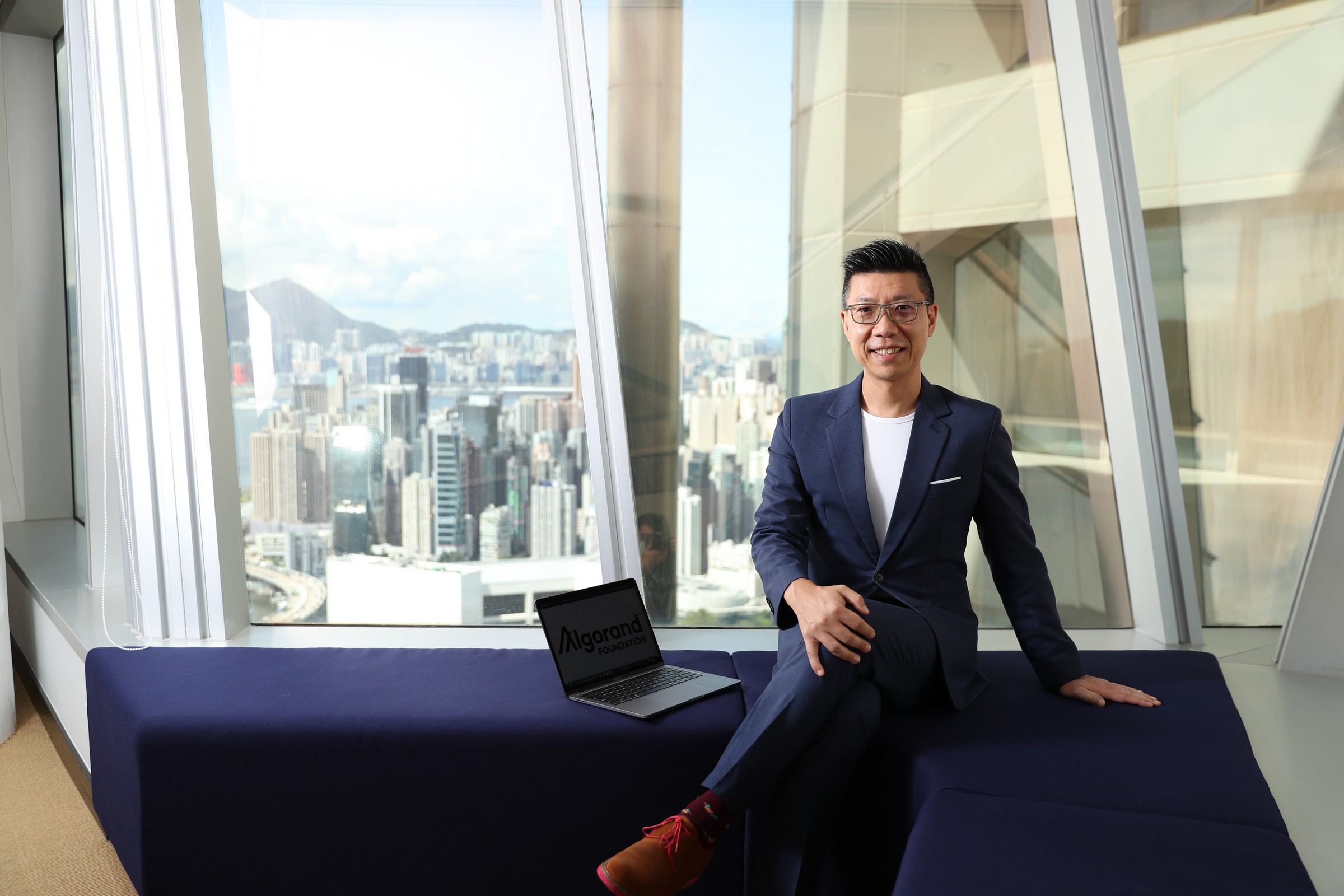 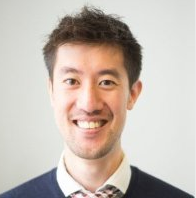 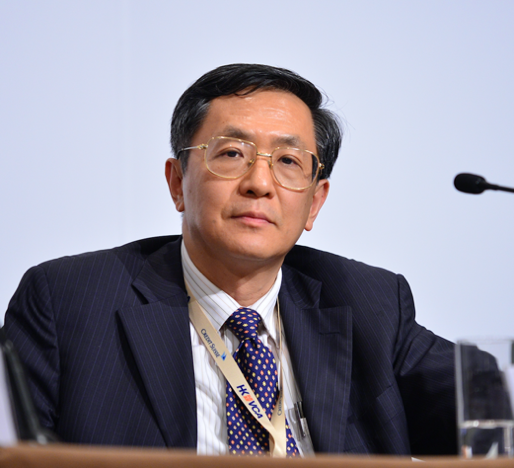 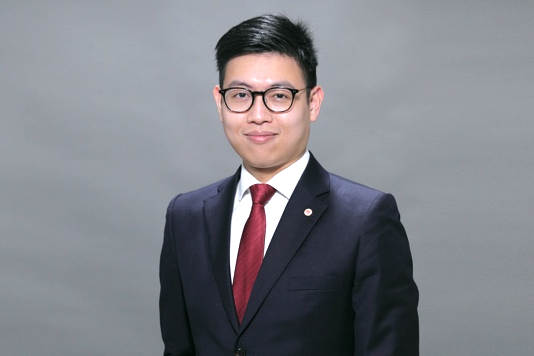 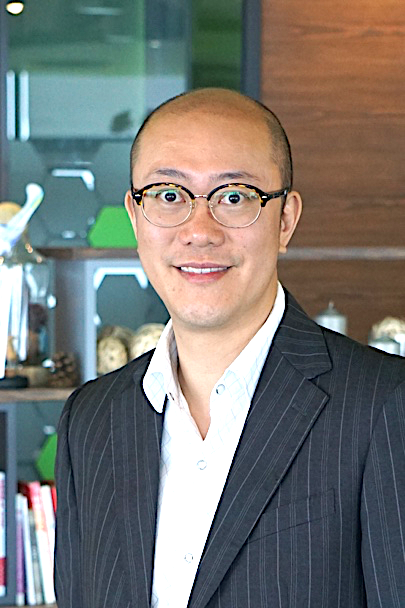 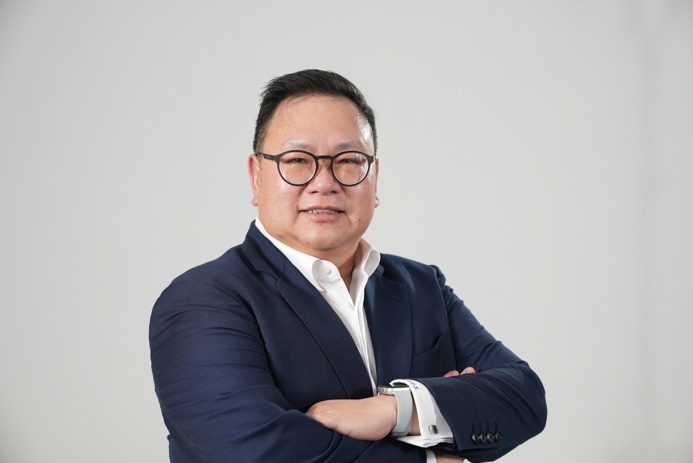 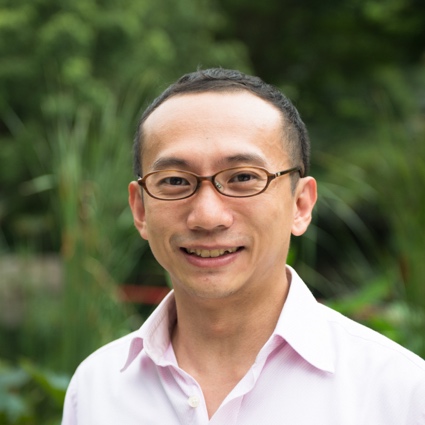 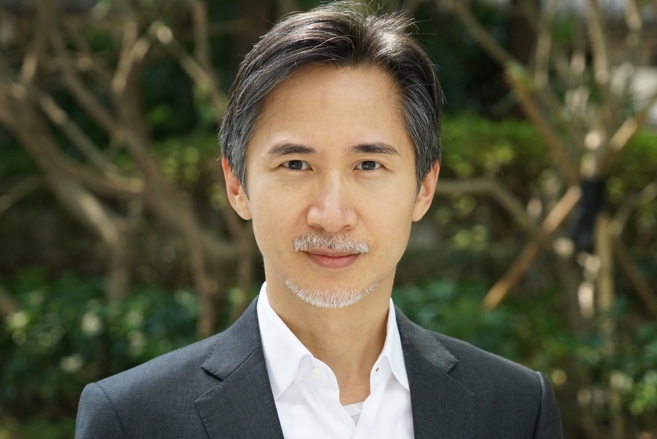 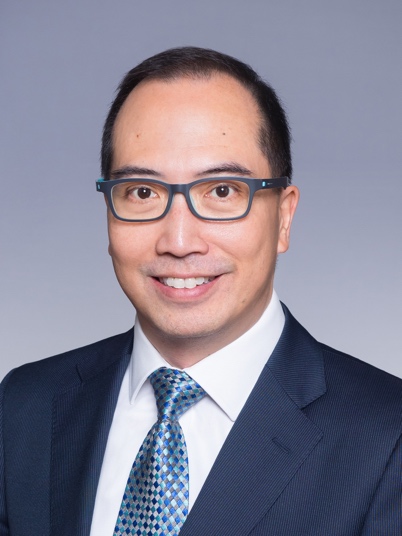 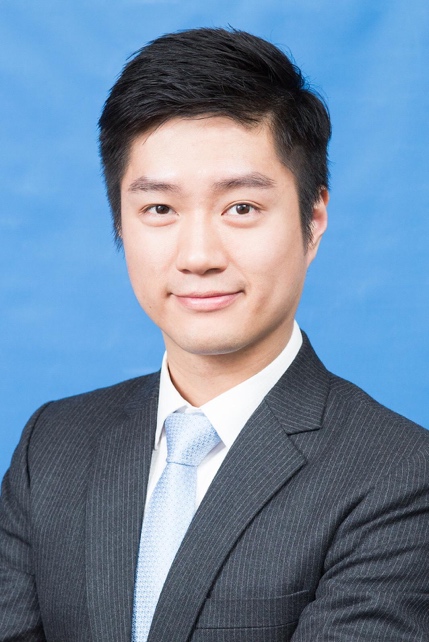 